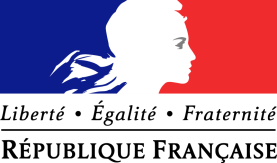 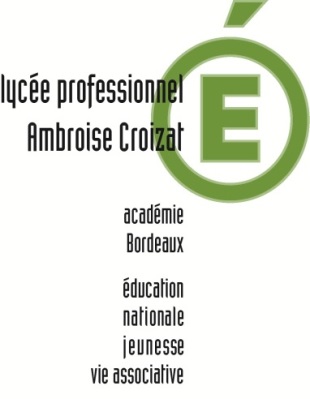 MINI-STAGES D’IMMERSION 2017Le Lycée Ambroise CROIZAT de Tarnos propose pour les élèves de SEGPA et de 3ème de collège ainsi que pour les élèves de 2nde de lycée général, technologique ou professionnel qui souhaitent se réorienter, des mini-stages sous la forme d’une demi journée d’observation par élève à partir du 9 janvier et jusqu’à la fin du mois d’avril 2017, (accueil permanent pour les élèves de 3eme SEGPA pour un mini-stage en CAP).Formations proposéesBac Pro Métiers de l’électricité et de ses équipements connectés (MELEC)Bac Pro Métiers de la sécurité (MS)Bac Pro Maintenance des véhicules, voitures particulières (MV)Bac Pro Systèmes numériques (SN)Bac Pro Technicien en chaudronnerie industrielle (TCI)CAP Maintenance des véhicules, voitures particulières (cMV)CAP Agent de sécurité (AS)Vous trouverez en Pièces Jointes :La fiche d’inscription pour demande de mini-stage La fiche d’urgence Le Kit de mini-stage, comprenant Livret, Convention et Fiches de suivi Vous trouverez également ces documents sur le site de l’établissement : www.lptarnos.frPour organiser la planification des stages, envoyez la fiche de demande de mini-stage au bureau de l’assistant du chef des travaux ministagelptarnos@ac-bordeaux.fr  (Tél : 05.59.64.71.34. poste 126). Une date d’accueil vous sera ensuite proposée et si elle convient : L’établissement d’origine imprimera la convention en indiquant la date retenue, la signera et la fera signer par la famille puis l’enverra par courrier, par fax (05.59.64.68.93) ou  par courrier électronique ministagelptarnos@ac-bordeaux.frA réception, le Lycée A. CROIZAT retournera une copie de la convention signée à l’établissement d’origine.L’établissement d’origine imprime et remet à l’élève le Livret de Suivi des Mini-stages, ainsi que la fiche d’urgence à renseigner et signer par la familleLors du Mini-Stage, l’élève se présente au bureau de la Vie Scolaire avec la fiche d’urgence et son Livret complété. A la fin du stage d’immersion l’élève repartira avec son Livret complété par le Lycée, qui y aura porté une appréciation.Pour toute information complémentaire, l’établissement se tient à votre disposition.Bruno DaguerreProviseur AdjointRappel : Notre journée portes ouvertes aura lieu le samedi 08 avril 2017 de 9h00 à 16h00.